	       Vadovaudamasi Lietuvos Respublikos vietos savivaldos įstatymo 16 straipsnio 4 dalimi, Lietuvos Respublikos savivaldybių aplinkos apsaugos rėmimo specialiosios programos įstatymo 4 straipsnio 3 dalimi ir Lietuvos Respublikos aplinkos ministro 2011 m. kovo 4 d. įsakymu Nr. D1-201 „Dėl Savivaldybių aplinkos apsaugos rėmimo specialiosios programos priemonių vykdymo patikrinimo tvarkos aprašo, Savivaldybių aplinkos apsaugos rėmimo specialiosios programos priemonių vykdymo ataskaitos formos ir Savivaldybių aplinkos apsaugos rėmimo specialiosios programos priemonių vykdymo ataskaitos formos pildymo taisyklių patvirtinimo“, Pagėgių savivaldybės taryba nusprendžia:Patvirtinti Pagėgių savivaldybės aplinkos apsaugos rėmimo specialiosios programos 2017 metų priemonių vykdymo ataskaitą (pridedama). Sprendimą paskelbti Teisės aktų registre ir Pagėgių savivaldybės interneto svetainėje www.pagegiai.lt.	       Šis sprendimas gali būti skundžiamas Lietuvos Respublikos administracinių bylų teisenos įstatymo nustatyta tvarka.SUDERINTA: Administracijos direktorė				Dainora ButvydienėBendrojo ir juridinio skyriausvyriausiasis specialistas				Valdas VytuvisKalbos ir archyvo tvarkytoja			Laimutė MickevičienėParengėErnesta Maier,	Architektūros, gamtosaugos ir				paminklosaugos skyriaus vedėjo 								 pavaduotoja – vyriausioji architektė 			 						 PATVIRTINTAPagėgių savivaldybės tarybos 2018 m. sausio    d.sprendimu Nr. T-PAGĖGIŲ SAVIVALDYBĖS ADMINISTRACIJASAVIVALDYBIŲ APLINKOS APSAUGOS RĖMIMO SPECIALIOSIOS PROGRAMOS 2017 METŲ PRIEMONIŲ VYKDYMO ATASKAITA1. Informacija apie Savivaldybių aplinkos apsaugos rėmimo specialiosios programos (toliau – Programa) lėšas.2. Priemonės, kurioms finansuoti naudojamos lėšos, surinktos už medžiojamųjų gyvūnų išteklių naudojimą.3. Programos lėšos, skirtos Savivaldybės visuomenės sveikatos rėmimo specialiajai programai.4. Kitos aplinkosaugos priemonės, kurioms įgyvendinti panaudotos Programos lėšos.5. Ataskaitinio laikotarpio Programos lėšų likučiai (nepanaudotos lėšos)._______________________________________________AIŠKINAMASIS RAŠTAS2018-01-12(Data)Parengto projekto tikslai ir uždaviniaiParengti Pagėgių savivaldybės aplinkos apsaugos rėmimo specialiosios programos 2017 metų priemonių vykdymo ataskaitą.Kaip šiuo metu yra sureguliuoti projekte aptarti klausimaiPagal Lietuvos Respublikos Savivaldybių aplinkos apsaugos rėmimo specialiosios programos įstatymo 2str. 3 punktą Specialiosios programos priemones tvirtina savivaldybės taryba. Kokių teigiamų rezultatų laukiamaBus aiškiai nurodytos lėšos, kur ir kam paskirstyti pinigai.Galimos neigiamos priimto projekto pasekmės ir kokių priemonių reikėtų imtis, kad tokių pasekmių būtų išvengta. Neigiamų pasekmių nenumatyta.Kokius galiojančius aktus (tarybos, mero, savivaldybės administracijos direktoriaus) reikėtų pakeisti ir panaikinti, priėmus sprendimą pagal teikiamą projektą. Nereikės keisti ar naikinti kitų galiojančių aktų , priėmus sprendimą pagal teikiamą projektą.Jeigu priimtam sprendimui reikės kito tarybos sprendimo, mero potvarkio ar administracijos direktoriaus įsakymo, kas ir kada juos turėtų parengti.Nereikės priimti kito spendimo priimtam sprendimui. Ar reikalinga atlikti sprendimo projekto antikorupcinį vertinimąTaipSprendimo vykdytojai ir įvykdymo terminai, lėšų, reikalingų sprendimui įgyvendinti, poreikis (jeigu tai numatoma – derinti su Finansų skyriumi)	Sprendimo vykdytojas Architektūros, gamtosaugos ir paminklosaugos skyrius.Projekto rengimo metu gauti specialistų vertinimai ir išvados, ekonominiai apskaičiavimai (sąmatos)  ir konkretūs finansavimo šaltiniaiNeigiamų specialistų vertinimų ir išvadų negauta.  Projekto rengėjas ar rengėjų grupė.Architektūros, gamtosaugos ir paminklosaugos skyriaus  vedėjo pavaduotoja – vyriausioji architektė Ernesta Maier tel. 70 400, el. p. e.maier@pagegiai.lt .Kiti, rengėjo nuomone,  reikalingi pagrindimai ir paaiškinimai.Nėra kitų rengėjo pagrindimų ir paaiškinimų.Vedėjo pavaduotoja-vyriausioji architektė 	    _____________               Ernesta Maier(Rengėjo pareigos)	        	          (Parašas)                  (Rengėjo varas, pavardė)                                                                                                      Projektas 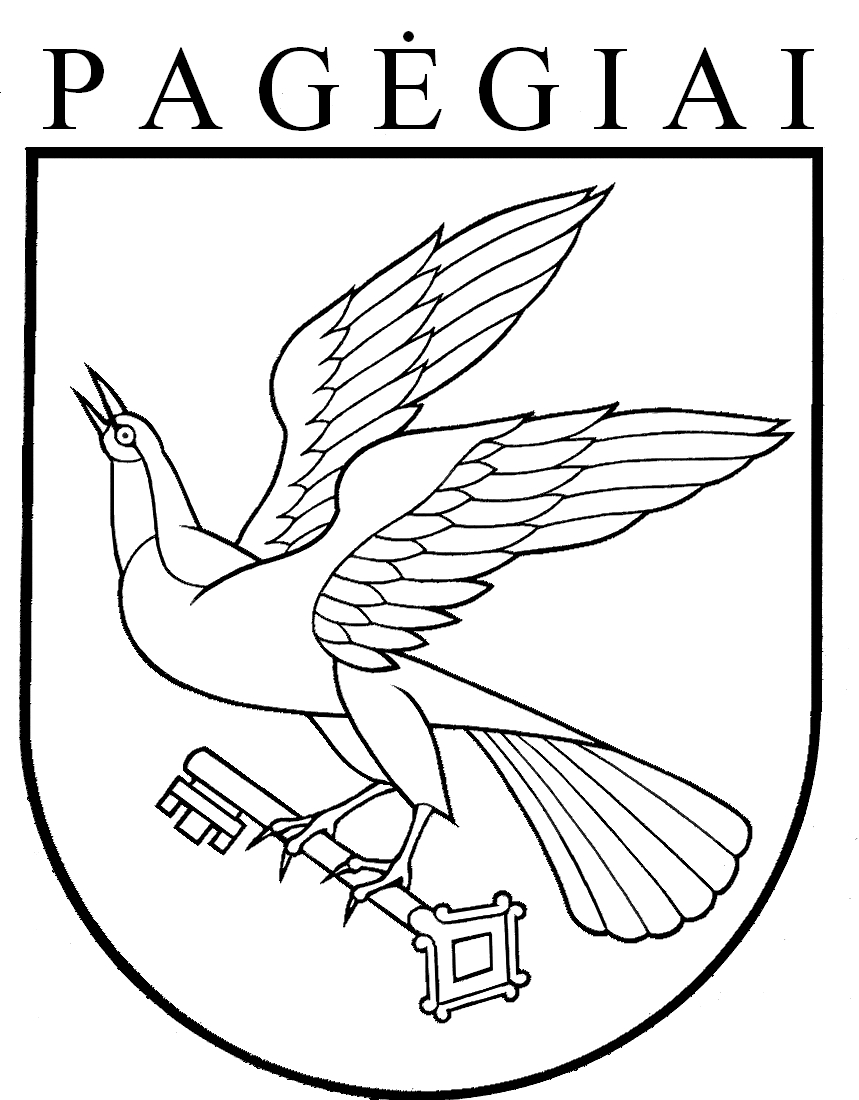 Pagėgių savivaldybės tarybasprendimasDĖL PAGĖGIŲ SAVIVALDYBĖS APLINKOS APSAUGOS RĖMIMO SPECIALIOSIOS PROGRAMOS 2017 METŲ PRIEMONIŲ VYKDYMO ATASKAITOS PATVIRTINIMO2018 m. sausio 12 d.  Nr. T1-16PagėgiaiEil. Nr.(1) Programos finansavimo šaltiniaiSurinkta lėšų, Eur1.1.Mokesčiai už teršalų išmetimą į aplinką.10 5851.2.Mokesčiai už valstybinius gamtos išteklius.10 6981.3.Lėšos, gautos kaip želdinių atkuriamosios vertės kompensacija.-1.4.Savanoriškos juridinių ir fizinių asmenų įmokos ir kitos teisėtai gautos lėšos.-1.5.Iš viso (1.1 + 1.2 + 1.3 + 1.4):21 2831.6.Mokesčiai, sumokėti už medžiojamųjų gyvūnų išteklių naudojimą.4 5401.7.Ankstesnio ataskaitinio laikotarpio ataskaitos atitinkamų lėšų likutis. -1.8.Iš viso (1.6 + 1.7):4 5401.9.Faktinės ataskaitinio laikotarpio Programos lėšos (1.5 + 1.8).25 823Eil. Nr.(2) Savivaldybės visuomenės sveikatos rėmimo specialiajai programai skirtinos lėšosLėšos, Eur1.10.20 procentų Savivaldybių aplinkos apsaugos rėmimo specialiosios programos lėšų, neįskaitant įplaukų už medžioklės plotų naudotojų mokesčius, mokamus įstatymų nustatytomis proporcijomis ir tvarka už medžiojamųjų gyvūnų išteklių naudojimą.3 1001.11.Ankstesnio ataskaitinio laikotarpio ataskaitos atitinkamų lėšų likutis. 4001.12.Iš viso (1.10 + 1.11):3 500Eil. Nr.(3) Kitoms Programos priemonėms skirtinos lėšosLėšos, Eur1.13.80 procentų Savivaldybių aplinkos apsaugos rėmimo specialiosios programos lėšų, neįskaitant įplaukų už medžioklės plotų naudotojų mokesčius, mokamus įstatymų nustatytomis proporcijomis ir tvarka už medžiojamųjų gyvūnų išteklių naudojimą.17 0261.14.Ankstesnio ataskaitinio laikotarpio ataskaitos atitinkamų lėšų likutis. 7561.15.Iš viso (1.13 + 1.14):17 782Eil. Nr.Priemonės pavadinimasDetalus priemonės vykdymo aprašymasPanaudota lėšų, Eur2.1.Žemės sklypų, kuriuose medžioklė nėra uždrausta, savininkų, valdytojų ir naudotojų įgyvendinamos žalos prevencijos priemonės, kuriomis jie siekia išvengti medžiojamųjų gyvūnų daromos žalos miškui.Žemės sklypų, kuriuose medžioklė nėra uždrausta, savininkų, valdytojų ir naudotojų įgyvendinamos žalos prevencijos priemonės, kuriomis jie siekia išvengti medžiojamųjų gyvūnų daromos žalos miškui.2.1.1.Prevencinių priemonių, kuriomis siekiama išvengti medžiojamųjų gyvūnų daromos žalos miškui, finansavimas1. Priemonės vykdytojas – VĮ Šilutės miškų urėdija.2. Priemonės vykdymo pradžios data – 2017-01-01.Priemonės įvykdymo pabaigos data – 2017-11-30.3. Atliktų darbų ir (ar) suteiktų paslaugų aprašymas:  želdinių apsauga repelentais.4. Įsigyta įranga ar prekės – repelentai.5. Kita detali informacija apie vykdytą priemonę – repelentai – 1108,5 kg, repelentų tepimas – 153,1 ha.3 7152.2.Kartografinės ir kitos medžiagos, reikalingos pagal Medžioklės įstatymo reikalavimus, rengiamiems medžioklės plotų vienetų sudarymo ar jų ribų pakeitimo projektų parengimo priemonės.Kartografinės ir kitos medžiagos, reikalingos pagal Medžioklės įstatymo reikalavimus, rengiamiems medžioklės plotų vienetų sudarymo ar jų ribų pakeitimo projektų parengimo priemonės.-2.2.1.2.3.Vilkų ūkiniams gyvūnams padarytos žalos atlyginimas.Vilkų ūkiniams gyvūnams padarytos žalos atlyginimas.2.3.1.Vilkų ūkiniams gyvūnams padarytos žalos atlyginimui finansinės paramos skyrimas1. Priemonės vykdytojas – Pagėgių savivaldybės administracija.2. Priemonės vykdymo pradžios data – 2017-05-04.Priemonės įvykdymo pabaigos data – 2017-10-27.3. Atliktų darbų ir (ar) suteiktų paslaugų aprašymas: skirta finansinė parama.4. Įsigyta įranga ar prekės. – 5. Kita detali informacija apie vykdytą priemonę: D. Aleknavičiui – 195,80 Eur.196Iš viso: Iš viso: 3 911Programos pavadinimasPanaudota lėšų, EurSavivaldybės visuomenės sveikatos rėmimo specialioji programa.3 500Eil. Nr.Priemonės pavadinimasDetalus priemonės vykdymo aprašymasPanaudota lėšų, Eur4.1.Aplinkos kokybės gerinimo ir apsaugos priemonės.Aplinkos kokybės gerinimo ir apsaugos priemonės.4.1.1.Saugomų teritorijų, esančių Savivaldybės teritorijoje, priežiūros ir tvarkymo darbų finansavimas1. Priemonės vykdytojas – Rambyno regioninio parko direkcija.2. Priemonės vykdymo pradžios data – 2017-05-29.Priemonės įvykdymo pabaigos data – 2017-10-01.3. Atliktų darbų ir (ar) suteiktų paslaugų aprašymas: nušienautos rekreacinės teritorijos.4. Įsigyta įranga ar prekės.  −5. Kita detali informacija apie vykdytą priemonę  – priežiūros darbai vykdyti pagal 2017 m. gegužės 29 d. pasirašytą sutartį Nr. A3-215 „Saugomų teritorijų apsaugos ir tvarkymo darbų finansavimo sutartį“ tarp Pagėgių savivaldybės administracijos ir Rambyno regioninio parko direkcijos.6004.2.Atliekų tvarkymo infrastruktūros plėtros priemonės.Atliekų tvarkymo infrastruktūros plėtros priemonės.4.3.Atliekų, kurių turėtojo nustatyti neįmanoma arba kuris nebeegzistuoja, tvarkymo priemonės.Atliekų, kurių turėtojo nustatyti neįmanoma arba kuris nebeegzistuoja, tvarkymo priemonės.4.4.Aplinkos monitoringo, prevencinės, aplinkos atkūrimo priemonės.Aplinkos monitoringo, prevencinės, aplinkos atkūrimo priemonės.4.4.1.Užterštų (ir galbūt užterštų) dirvožemio teritorijų, paviršinių vandens telkinių ir jų pakrančių būklės ir užterštumo tyrimas, įvertinimas ir valymo darbai1. Priemonės vykdytojas − Nacionalinė visuomenės sveikatos priežiūros laboratorija. 2. Priemonės vykdymo data − 2017-08-10. 3. Atliktų darbų ir (ar) suteiktų paslaugų aprašymas: atlikti vandens tyrimai. 4. Įsigyta įranga ar prekės. – 5. Kita detali informacija apie vykdytą priemonę − tyrimai atlikti trims taškams vieną kartą.2234.4.2.Rekreacinės teritorijos sutvarkymas (Jūros upės pakrantėje)1. Priemonės vykdytojas − Antanas Juškevičius, veikiantis pagal verslo liudijimą (Nr. AE634985-1). 2. Priemonės vykdymo pradžios data −2017-06-05. Priemonės vykdymo pabaigos data − 2017-09-30. 3. Atliktų darbų ir (ar) suteiktų paslaugų aprašymas: šienavo Jūros upės pakrantę Vilkyškių sen. teritorijoje, surinko šiukšles. 4. Įsigyta įranga ar prekės. −  5. Kita detali informacija apie vykdytą priemonę − šienavimas ir šiukšlių surinkimas buvo atliekamas 4 kartus.3 0004.4.3.Vilkyškių vandens tvenkinio pakrančių valymas ir tvarkymas1. Priemonės vykdytojas − Antanas Juškevičius, veikiantis pagal verslo liudijimą (Nr. AE634985-1).2. Priemonės vykdymo pradžios data −2017-09-18. Priemonės vykdymo pabaigos data − 2017-10-02. 3. Atliktų darbų ir (ar) suteiktų paslaugų aprašymas: vandens pakrančių valymas ir tvarkymas, menkaverčių krūmų iškirtimas, pakrančių šienavimas, atliekų surinkimas. 4. Įsigyta įranga ar prekės. −  5. Kita detali informacija apie vykdytą priemonę − vandens telkinio tvarkymas buvo atliktas vieną kartą.6504.5.Visuomenės švietimo ir mokymo aplinkosaugos klausimais priemonės.Visuomenės švietimo ir mokymo aplinkosaugos klausimais priemonės.4.5.1.Išlaidos ekologiniam švietimui, aplinkosauginiams renginiams (šventėms, konkursams, akcijoms ir kt.), seminarams, mokymams, konferencijoms, leidybai, prenumeratai, informaciniams straipsniams, ženklams ir t. t.Išlaidos ekologiniam švietimui, aplinkosauginiams renginiams (šventėms, konkursams, akcijoms ir kt.), seminarams, mokymams, konferencijoms, leidybai, prenumeratai, informaciniams straipsniams, ženklams ir t. t.4.5.1.1.Aplinkosauginis renginys „Darom 2017“1. Priemonės vykdytojas – Pagėgių savivaldybės administracija.2. Priemonės vykdymo pradžios data – 2017-04-11.Priemonės įvykdymo pabaigos data – 2017-04-25.3. Atliktų darbų ir (ar) suteiktų paslaugų aprašymas. −4. Įsigyta įranga ar prekės:  įsigytos akcijos dalyviams reikalingos pirštinės, šiukšlių maišai, grėbliai, šluotos.5. Kita detali informacija apie vykdytą priemonę  – sutvarkytos miesto bei seniūnijų viešosios teritorijos pavasarinės aplinkos tvarkymo akcijos „Darom 2017“ metu.3424.6.Želdynų ir želdinių apsaugos, tvarkymo, būklės stebėsenos, želdynų kūrimo, želdinių veisimo ir inventorizavimo priemonės.Želdynų ir želdinių apsaugos, tvarkymo, būklės stebėsenos, želdynų kūrimo, želdinių veisimo ir inventorizavimo priemonės.4.6.1.Aplinkos tvarkymui ir želdinių veisimui atlikti1. Priemonės vykdytojas − Pagėgių savivaldybės administracija. 2. Priemonės vykdymo pradžios data − 2017-04-01. Priemonės įvykdymo pabaigos data − 2017-09-30. 3. Atliktų darbų ir (ar) suteiktų paslaugų aprašymas: organizuoti pirkimai gėlių sodinukams įsigyti.4. Įsigyta įranga ar prekės − administracija sodinukus pirko iš Ritos Tamašauskienės dekoratyvinių augalų ūkio. 5. Kita detali informacija apie vykdytą priemonę − įsigytais želdiniais apželdintos Pagėgių seniūnijų viešosios paskirties teritorijos.5 0274.6.2.Pavojų keliančių medžių šalinimas, medžių ir krūmų genėjimo darbai1. Priemonės vykdytojas − Pagėgių savivaldybės administracija. 2. Priemonės vykdymo pradžios data − 2017-03-01. Priemonės įvykdymo pabaigos data − 2017-05-31. 3. Atliktų darbų ir (ar) suteiktų paslaugų aprašymas: pagal seniūnijų išduotus leidimus medžiams šalinti, atlikti pavojų keliančių medžių pjovimo, genėjimo darbai Pagėgių savivaldybės teritorijoje. 4. Įsigyta įranga ar prekės. −  5. Kita detali informacija apie vykdytą priemonę − Pagėgių savivaldybės administracija yra pasirašiusi sutartis su UAB „Aplinkos darbai“ minėtiems darbams atlikti.5 0884.6.3.Skolos apmokėjimas už 2016120Iš viso: Iš viso: 15 050Eil. Nr.Eil. Nr.Programos priemonių grupės pavadinimasLėšų likutis, Eur5.1.5.1.Programos priemonių grupė, kuriai naudojamos lėšos, surinktos už medžiojamųjų gyvūnų išteklių naudojimą (1.8–2).6295.2.5.2.Savivaldybės visuomenės sveikatos rėmimo specialioji programa (1.12–3).05.3.5.3.Kitų Programos aplinkosaugos priemonių grupė (1.15–4).2 7335.4.Iš viso: Iš viso: 3 362